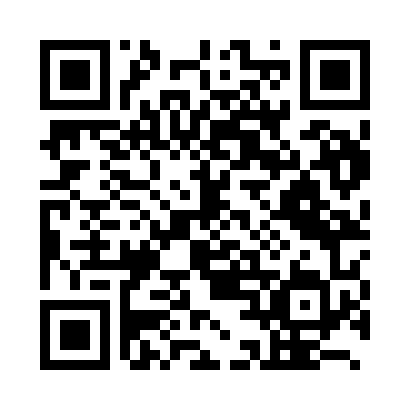 Prayer times for Wakkanai, JapanWed 1 May 2024 - Fri 31 May 2024High Latitude Method: NonePrayer Calculation Method: Muslim World LeagueAsar Calculation Method: ShafiPrayer times provided by https://www.salahtimes.comDateDayFajrSunriseDhuhrAsrMaghribIsha1Wed2:234:2211:303:276:408:312Thu2:214:2011:303:276:418:333Fri2:194:1911:303:286:428:354Sat2:164:1711:303:286:448:375Sun2:144:1611:303:296:458:396Mon2:124:1411:303:296:468:417Tue2:104:1311:303:306:478:438Wed2:074:1211:303:306:498:459Thu2:054:1011:303:306:508:4710Fri2:034:0911:303:316:518:4911Sat2:014:0811:303:316:528:5112Sun1:594:0711:303:326:538:5213Mon1:574:0511:303:326:558:5414Tue1:554:0411:303:326:568:5615Wed1:524:0311:303:336:578:5816Thu1:504:0211:303:336:589:0017Fri1:484:0111:303:346:599:0218Sat1:464:0011:303:347:009:0419Sun1:443:5911:303:347:019:0620Mon1:423:5811:303:357:039:0821Tue1:403:5711:303:357:049:1022Wed1:393:5611:303:367:059:1223Thu1:373:5511:303:367:069:1424Fri1:353:5411:303:367:079:1625Sat1:333:5311:303:377:089:1826Sun1:313:5211:303:377:099:1927Mon1:303:5211:313:387:109:2128Tue1:283:5111:313:387:119:2329Wed1:263:5011:313:387:129:2530Thu1:253:5011:313:397:139:2631Fri1:233:4911:313:397:139:28